										     3rd May 2022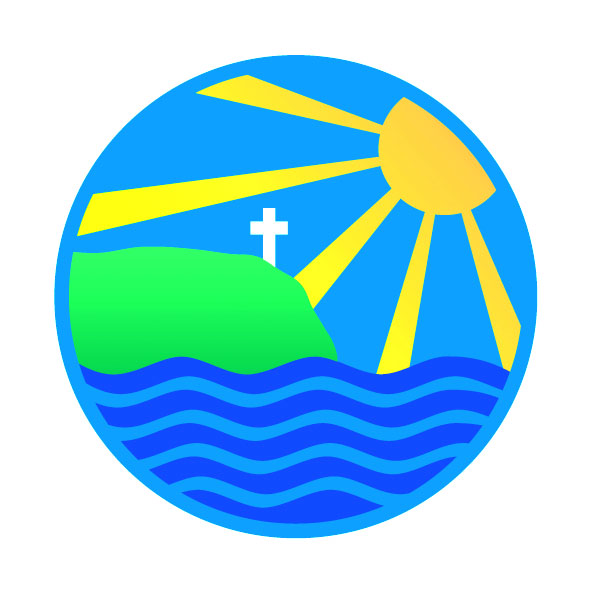 Afterschool Clubs ~ due to the power cuts on Friday 29th April, the Summer Terms Clubs letter was not sent out. The letter will be sent today and clubs will start next week.MaySummer Term 2022Summer Term 2022Tuesday 3rd Year 6 & Reception height & weight for children that were away last time.Year 6 & Reception height & weight for children that were away last time.Wednesday 4th Giraffes ~ Welly Walk @ Pengelley Garden Centrepm ~ Balancability for Giraffes Giraffes ~ Welly Walk @ Pengelley Garden Centrepm ~ Balancability for Giraffes Monday 9th SATs WeekClubs StartSATs WeekClubs StartWednesday 11th  pm ~ Balancability for Giraffes pm ~ Balancability for Giraffes Friday 13th 9am ~ SEN Parent Forum9am ~ SEN Parent ForumMonday 16th Lions SailingLions SailingWednesday 18th  pm ~ Cross Country @ The Roseland pm ~ Balancability for Giraffe pm ~ Cross Country @ The Roseland pm ~ Balancability for Giraffe Friday 20th Lions ~ visit to Wheal Martyn (TBC)Lions ~ visit to Wheal Martyn (TBC)Monday 23rd Lions SailingLions SailingWednesday 25th  Bags2School collection ~ 9ampm ~ Balancability for Giraffes Bags2School collection ~ 9ampm ~ Balancability for Giraffes Mon 30th–Fri 3rd JuneSummer Half TermSummer Half TermJuneMonday 6th Lions Sailingpm ~ Class & Team PhotosLions Sailingpm ~ Class & Team PhotosWednesday 8thpm ~ Balancability for Giraffes 6-a-side Football @ St Mawes Football Clubpm ~ Balancability for Giraffes 6-a-side Football @ St Mawes Football ClubFriday 10th Elephants ~ Multiskills coachingElephants ~ Multiskills coachingMon 13th – Fri 17th Lions Camp ~ Isles of ScilliesLions Camp ~ Isles of ScilliesFriday 17th Elephants ~ Multiskills coachingElephants ~ Multiskills coachingMonday 20th Lions SailingLions SailingTuesday 21st Year 6 Welcome Day @ The RoselandYear 6 Welcome Day @ The RoselandFriday 24th Elephants ~ Multiskills coachingElephants ~ Multiskills coachingMonday 27th Lions SailingLions SailingWednesday 29th Dance @ The Roseland Academy Dance @ The Roseland Academy Thursday 30thMaths Olympiad – Nexus – (4xyr5)Maths Olympiad – Nexus – (4xyr5)JulyFriday 1st  INSET DAY – SCHOOL CLOSED TO PUPILSINSET DAY – SCHOOL CLOSED TO PUPILSMonday 4th Lions SailingLions SailingFriday 8th Elephants ~ Multiskills coachingElephants ~ Multiskills coachingMonday 11thSports Day ~ TBCSports Day ~ TBCTuesday 12th Reserve Sports Day ~ TBCReserve Sports Day ~ TBCFriday 15th Elephants ~ Multiskills coachingElephants ~ Multiskills coachingMonday 18th – Wednesday 20th Zebras Camp ~ Canoe CornwallArt WeekZebras Camp ~ Canoe CornwallArt WeekFriday 22nd Elephants ~ Multiskills coachingElephants ~ Multiskills coachingFriday 22nd Last day of Summer TermLast day of Summer TermMonday 25th INSET DAY – SCHOOL CLOSED TO PUPILSINSET DAY – SCHOOL CLOSED TO PUPILSTuesday 26th INSET DAY – SCHOOL CLOSED TO PUPILSINSET DAY – SCHOOL CLOSED TO PUPILSAddition/change of diary datesGorran Stars of the Week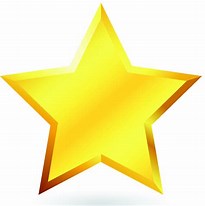 	Giraffes 		~	Daniel	Elephants	~	Iris	Zebras		~	William H.H.	Lions		~	Jack Addition/change of diary datesGorran Stars of the Week	Giraffes 		~	Daniel	Elephants	~	Iris	Zebras		~	William H.H.	Lions		~	Jack Addition/change of diary datesGorran Stars of the Week	Giraffes 		~	Daniel	Elephants	~	Iris	Zebras		~	William H.H.	Lions		~	Jack PHSE Weekly Celebration‘Keeping calm & dealing with difficult situations’	Giraffes 	  ~	Joshi	Elephants  ~	Freddie B	Zebras	  ~	Romeo	Lions	  ~	AlysPHSE Weekly Celebration‘Keeping calm & dealing with difficult situations’	Giraffes 	  ~	Joshi	Elephants  ~	Freddie B	Zebras	  ~	Romeo	Lions	  ~	Alys